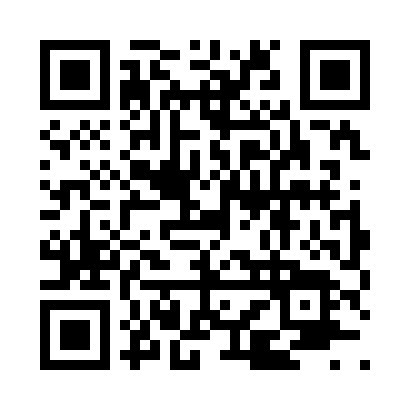 Prayer times for Trident, Arkansas, USAMon 1 Jul 2024 - Wed 31 Jul 2024High Latitude Method: Angle Based RulePrayer Calculation Method: Islamic Society of North AmericaAsar Calculation Method: ShafiPrayer times provided by https://www.salahtimes.comDateDayFajrSunriseDhuhrAsrMaghribIsha1Mon4:376:051:225:128:3910:072Tue4:386:051:225:128:3910:063Wed4:386:061:225:128:3910:064Thu4:396:061:235:128:3810:065Fri4:406:071:235:138:3810:056Sat4:406:071:235:138:3810:057Sun4:416:081:235:138:3810:058Mon4:426:091:235:138:3810:049Tue4:436:091:235:138:3710:0410Wed4:446:101:235:138:3710:0311Thu4:446:101:245:138:3710:0212Fri4:456:111:245:138:3610:0213Sat4:466:121:245:138:3610:0114Sun4:476:121:245:138:3510:0015Mon4:486:131:245:138:3510:0016Tue4:496:141:245:138:349:5917Wed4:506:141:245:138:349:5818Thu4:516:151:245:138:339:5719Fri4:526:161:245:138:339:5720Sat4:536:161:245:138:329:5621Sun4:546:171:245:138:319:5522Mon4:556:181:245:138:319:5423Tue4:566:191:245:138:309:5324Wed4:576:191:245:138:299:5225Thu4:586:201:245:138:289:5126Fri4:596:211:245:138:289:5027Sat5:006:221:245:138:279:4928Sun5:016:221:245:128:269:4829Mon5:026:231:245:128:259:4630Tue5:036:241:245:128:249:4531Wed5:046:251:245:128:239:44